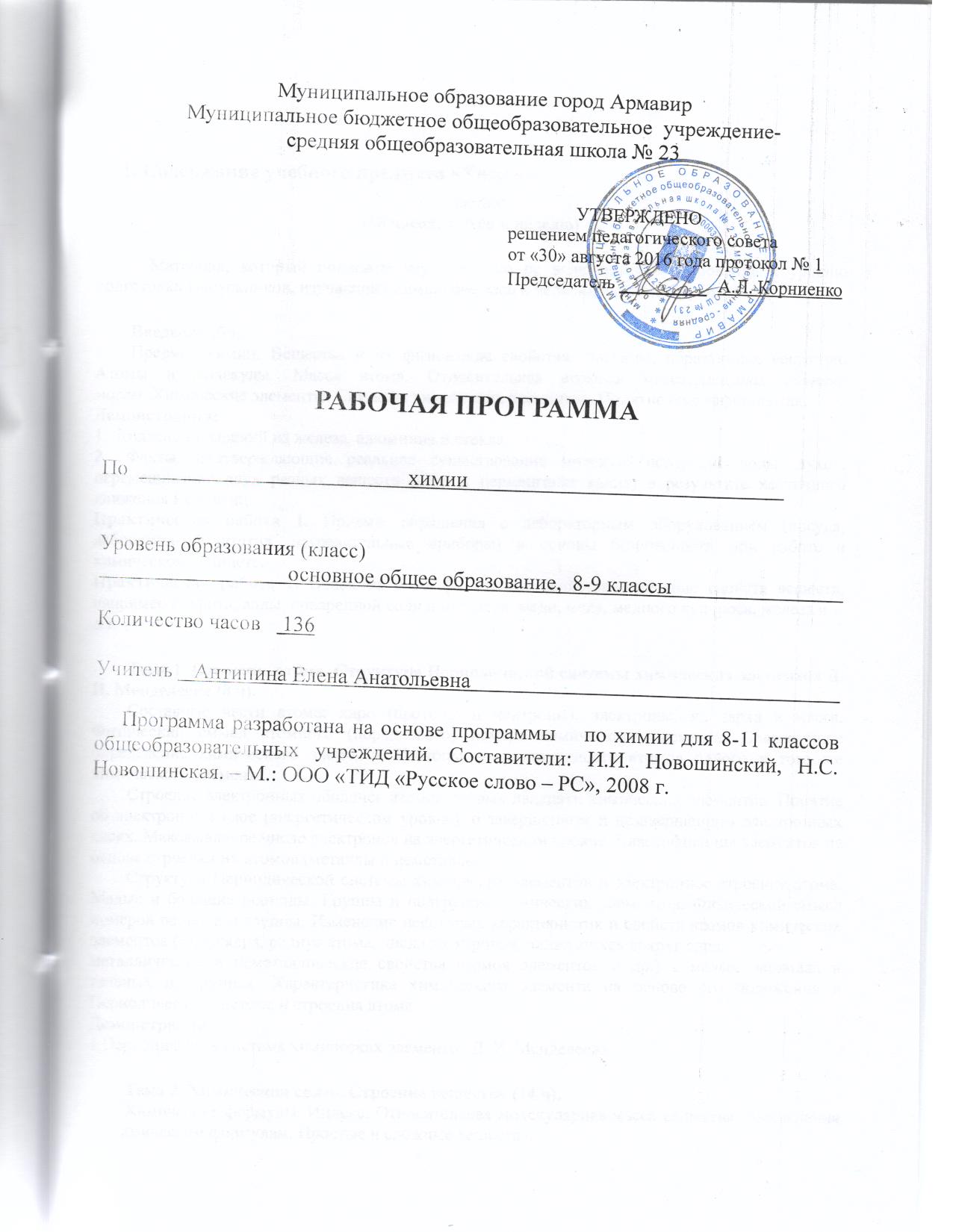 1. Содержание учебного предмета «Химия»8 класс (68 часов, 2 часа в неделю)Материал, который подлежит изучению, но не включается в требования к уровню подготовки выпускников, изучающих химию два часа в неделю, выделен курсивом.        Введение (5ч).        Предмет химии. Вещества и их физические свойства. Частицы, образующие вещества. Атомы и молекулы. Масса атома. Относительная атомная масса. Атомная единица массы. Химические элементы. Символы химических элементов. Понятие о коэффициентах.Демонстрации:1.  Коллекции изделий из железа, алюминия и стекла.2 . Факты, подтверждающие реальное существование молекул: испарение воды, духов, перемешивание двух разных веществ (вода и перманганат калия) в результате хаотичного движения их частиц.Практическая работа 1. Приемы обращения с лабораторным оборудованием (посуда, лабораторный штатив, нагревательные приборы) и основы безопасности при работе в химическом кабинете.Практическая работа 2. Вещества и их физические свойства (описание свойств веществ, например графита, воды, поваренной соли или сахара, меди, мела, медного купороса, железа и т. д.).        Тема 1. Строение атома. Структура Периодической системы химических элементов Д. И. Менделеева (8 ч).        Составные части атома: ядро (протоны и нейтроны), электроны, их заряд и масса. Физический смысл атомного (порядкового) номера химического элемента. Современное определение химического элемента. Изотопы — разновидности атомов одного и того же химического элемента.        Строение электронных оболочек атомов первых двадцати химических элементов. Понятие об электронном слое (энергетическом уровне), о завершенном и незавершенном электронных слоях. Максимальное число электронов на энергетическом уровне. Классификация элементов на основе строения их атомов (металлы и неметаллы).        Структура Периодической системы химических элементов и электронное строение атома. Малые и большие периоды. Группы и подгруппы химических элементов. Физический смысл номеров периода и группы. Изменение некоторых характеристик и свойств атомов химических элементов (заряд ядра, радиус атома, число электронов, движущихся вокруг ядра, металлические и неметаллические свойства атомов элементов и др.) в малых периодах и главных подгруппах. Характеристика химического элемента на основе его положения в Периодической системе и строения атома.Демонстрации:1.Периодическая система химических элементов Д. И. Менделеева.        Тема 2. Химическая связь. Строение вещества (14 ч).        Химические формулы. Индекс. Относительная молекулярная масса вещества. Вычисления по химическим формулам. Простые и сложные вещества.3Понятия о валентности и химической связи. Ковалентная связь, ее образование на примерах молекул хлора, азота и хлороводорода. Электронные и структурные формулы. Полярная и неполярная ковалентные связи. Электроотрицательность атома химического элемента.        Вещества молекулярного строения. Молекулярная кристаллическая решетка. Закон постоянства состава.        Ионная связь, ее образование на примере хлорида натрия. Вещества ионного (немолекулярного) строения. Ионная кристаллическая решетка.        Понятие степени окисления. Определение степени окисления атома в соединении. Составление химических формул бинарных соединений по степеням окисления атомов.        Количество вещества. Моль — единица количества вещества. Число Авогадро. Молярная масса.Демонстрации:1. Периодическая система химических элементов Д. И.Менделеева.2. Плакаты со схемами образования ковалентной и ионной химической связи.3. Модели молекулярных (сахар, углекислый газ, йод) и ионных (поваренная соль) кристаллических решеток.4. Возгонка йода, нафталина.5. Различные соединения количеством вещества 1 моль.Лабораторный опыт 1. Определение принадлежности веществ к простым или сложным по их формулам.Расчетные задачи:1. Вычисление относительной молекулярной массы вещества.2. Вычисление массовой доли атомов химического элемента в соединении.3. Вычисление массовых отношений между химическими элементами в данном веществе.4. Расчеты с использованием физических величин «количество вещества» и «молярная масса».5. Установление простейшей формулы вещества по массовым долям элементов.        Тема 3. Классификация сложных неорганических веществ (6 ч).        Оксиды. Определение, состав, номенклатура и классификация. Основания. Определение, состав, номенклатура и классификация. Кислоты. Определение, состав, номенклатура и классификация. Структурные формулы кислот.  Соли. Определение, состав, номенклатура и классификация.Демонстрации:1. Образцы оксидов, оснований, кислот и солей.Лабораторный опыт 2. Определение принадлежности соединений к соответствующему классу (оксиды, основания, кислоты, соли) по их формулам.Расчетные задачи:Решение задач по материалу темы.Тема 4. Химические реакции (9 ч).        Физические и химические явления. Химические реакции. Признаки химических реакций. Закон сохранения массы веществ при химических реакциях. Уравнения химических реакций. Составление уравнений химических реакций. Классификация химических реакций: 1) по признаку выделения или поглощения теплоты (экзо- и эндотермические реакции), 2) по числу и составу исходных веществ и продуктов реакции (реакции соединения, разложения, замещения и обмена). Термохимические уравнения. 4Вычисления по химическим и термохимическим уравнениям. Атомно-молекулярное учение. Значение работ М.В. Ломоносова в развитии химии.Демонстрации:1. Примеры физических явлений: плавление и отвердевание парафина.2. Пример химического явления: горение парафина.3. Признаки химических реакций: изменение цвета (взаимодействие иодида калия с хлорной водой); образование осадка (получение сульфата бария); выделение газа (взаимодействие серной или хлороводородной кислоты с металлом); выделение света (горение лучины, магния); появление запаха (получение уксусной кислоты); выделение или поглощение теплоты (нейтрализация сильной кислоты сильным основанием, разложение гидроксида меди(II)).4. Опыт, подтверждающий закон сохранения массы веществ.5. Реакции соединения — горение магния или угля (экзотермические реакции), разложения гидроксида меди(II) (эндотермическая реакция), замещения — взаимодействие цинка, железа с раствором кислоты или сульфата меди(II), обмена — взаимодействие сульфата натрия и хлорида бария, соляной кислоты и нитрата серебра и т. д.Лабораторный опыт 3. Физические явления (накаливание стеклянной трубки в пламени спиртовки или горелки).Лабораторный опыт 4. Химические явления (накаливание медной проволоки или пластинки).Лабораторный опыт 5. Типы химических реакций.Практическая работа 3. Признаки химических реакций: 1) взаимодействие соляной кислоты с карбонатом кальция (мелом или мрамором); 2) получение гидроксида меди(II); 3) изменение окраски фенолфталеина в растворе мыла или стирального порошка; 4) взаимодействие оксида кальция с водой.Расчетные задачи:1. Вычисления по уравнению химической реакции количества вещества или массы по известной массе или количеству вещества одного из вступающих или образующихся в реакции веществ.2. Расчеты по термохимическим уравнениям.        Тема 5. Растворы. Электролитическая диссоциация (14 ч).        Чистые вещества и смеси веществ. Способы разделения смесей: отстаивание, фильтрование, выпаривание.        Понятие о растворах. Процесс растворения. Гидраты и кристаллогидраты. Массовая доля растворенного вещества в растворе. Значение растворов в природе, промышленности, сельском хозяйстве, быту.        Понятие об электролитической диссоциации. Электролиты и неэлектролиты. Механизм электролитической диссоциации электролитов с ионной и ковалентной полярной связью. Гидратация ионов. Основные положения теории электролитической диссоциации. Свойства ионов. Степень диссоциации. Сильные и слабые электролиты. Составление уравнений диссоциации. Кислоты, основания и соли в свете представлений об электролитической диссоциации. Общие свойства растворов электролитов. Среда водных растворов электролитов. Окраска индикаторов (лакмус, фенолфталеин, метилоранж) в воде, растворах кислот и щелочей. Понятие о водородном показателе рН.        Реакции ионного обмена и условия их протекания. Ионно-молекулярные уравнения реакций и правила их составления. Отличие краткого ионно-молекулярного уравнения от молекулярного уравнения реакции. Реакции обмена, протекающие практически необратимо.Демонстрации:1.Разделение смесей веществ с помощью делительной воронки.2.Испытание веществ и их растворов на электропроводность.53.Влияние концентрации уксусной кислоты на электропроводность ее раствора.4.Реакции ионного обмена между растворами электролитов.Лабораторный опыт 6. Гидратация сульфата меди(II).Домашний эксперимент. Выращивание кристалла.Лабораторный опыт 7. Окраска индикаторов в различных средах.Лабораторный опыт 8. Реакции ионного обмена.Лабораторный опыт 9. Условия протекания реакций ионного обмена в растворах.Практическая работа 4. Очистка поваренной соли.Практическая работа 5. Приготовление раствора и измерение его плотности.Практическая работа 6. Определение рН среды.Расчетные задачиРешение задач с использованием физической величины «массовая доля растворенного вещества».1.Определение массовой доли растворенного вещества в растворе.2.Определение масс вещества и воды, необходимых для приготовления заданной массы раствора.3.Расчеты по уравнениям реакций, протекающих в растворах.        Тема 6. Важнейшие классы неорганических соединений, способы их получения и химические свойства (11 ч).        Оксиды. Способы получения: взаимодействие простых веществ с кислородом, горение и разложение сложных веществ. Классификация оксидов по химическим свойствам: несолеобразующие и солеобразующие (основные, кислотные и амфотерные). Отношение оксидов к воде, кислотам и щелочам.        Основания. Способы получения растворимых и нерастворимых оснований. Химические свойства: отношение к индикаторам, взаимодействие с кислотами, солями, кислотными и амфотерными оксидами. Реакция нейтрализации. Разложение нерастворимых оснований при нагревании.        Кислоты. Способы получения бескислородных и кислородсодержащих кислот. Химические свойства: отношение к индикаторам, взаимодействие с основаниями (реакция нейтрализации), основными и амфотерными оксидами, металлами. Ряд активности металлов. Взаимодействие кислот с солями. Летучие и неустойчивые кислоты.        Амфотерные гидроксиды. Способы получения и химические свойства: взаимодействие с растворами кислот и щелочей, кислотными и основными оксидами.        Положение химических элементов в Периодической системе и кислотно-основные свойства их оксидов и гидроксидов.        Соли. Основные способы получения и свойства. Взаимодействие солей с кислотами, щелочами, между собой, с металлами. Разложение некоторых солей при нагревании.        Генетическая связь между классами неорганических веществ. Генетические ряды металла и неметалла.Демонстрации:1. Взаимодействие оксида кальция и оксида углерода (IV) или оксида серы (IV) с водой; испытание полученных растворов гидроксидов индикаторами.2. Взаимодействие оксида кальция с соляной или азотной кислотой.3. Взаимодействие оксида углерода (IV) с раствором гидроксида кальция.4. Взаимодействие оксида цинка с соляной кислотой и гидроксидом натрия.5. Получение нерастворимого основания и его взаимодействие с кислотами.66. Взаимодействие кислот с основаниями, основными и амфотерными оксидами, металлами и солями.7. Получение гидроксида цинка и его взаимодействие с кислотой и со щелочью.8. Взаимодействие солей между собой и с металлами.9. Опыты, демонстрирующие генетические связи между веществами, составляющими генетические ряды металла и неметалла: горение кальция (серы) в кислороде, растворение образующегося оксида в воде и испытание полученного раствора индикатором.10. Таблица «Положение элементов в Периодической системе и кислотно-основные свойства их оксидов и гидроксидов».Лабораторный опыт 10. Взаимодействие оксида магния с кислотами.Лабораторный опыт 11. Распознавание оксидов на основании их свойств.Лабораторный опыт 12. Реакция нейтрализации.Лабораторный опыт 13. Обнаружение кислот и оснований.Лабораторный опыт 14. Получение и свойства амфотерного гидроксида.Лабораторный опыт 15. Способы получения солей.Расчетные задачиРешение задач по материалу темы.Резервное время  - 1 час, добавлено в тему 6. Важнейшие классы неорганических соединений, способы их получения и химические свойства.9 класс (68 часов, 2 часа в неделю)Повторение некоторых вопросов курса химии 8 класса (2 ч)Свойства важнейших классов неорганических соединений в свете теории электролитической диссоциации.Практическая работа 1Решение экспериментальных задач по темам «Важнейшие классы неорганических соединений» и «Реакции ионного обмена».Тема 1. Окислительно-восстановительные реакции (3 ч)Определение окислительно-восстановительных реакций. Окислители и восстановители. Окислительно-восстановительная двойственность. Составление уравнений окислитель но-восстановительных реакций методом электронного баланса.Демонстрации1. Взаимодействие соляной кислоты с цинком и оксидом кальция.2. Горение серы (угля) и взаимодействие оксида серы(1У) с водой.Лабораторный опыт 1Окислительно-восстановительные реакции.Тема 2. Периодический закон и Периодическая система химических элементов Д. И. Менделеева — основа изучения и предсказания свойств элементов и их соединений (4 ч)Первые попытки классификации химических элементов. Открытие Д. И. Менделеевым периодического закона. Предсказательная роль этого открытия. Периодический закон и Периодическая система химических элементов Д. И. Менделеева в свете современных представлений. Периодическое изменение свойств атомов, простых и сложных веществ (оксидов, гидроксидов). Современная формулировка периодического закона. Причины периодичности свойств элементов и образованных ими веществ. Характеристика химического 7элемента и его соединений на основе положения элемента в Периодической системе. Значение периодического закона для развития науки и техники. Роль периодического закона в создании научной картины мира. Научный подвиг Д. И. Менделеева.Демонстрации1. Периодическая система химических элементов Д. И. Менделеева.2. Кинофильм «Жизнь и научная деятельность Д. И. Мен делеева» (фрагмент).Лабораторный опыт 2Сущность явления периодичности.Тема 3. Водород и его важнейшие соединения (7 ч)Водород — химический элемент. Строение атома, электро отрицательность и степени окисления. Положение водорода в Периодической системе. Водород — простое вещество. Молеку ла водорода. Нахождение в природе. Получение водорода и его физические свойства. Химические свойства (окислительно-восстановительная двойственность) водорода: взаимодей ствие с неметаллами, активными металлами и оксидами ме таллов. Водород — экологически чистое топливо. Применение водорода. Меры предосторожности при работе с водородом.  Молярный объем газа.Относительная плотность газов.Оксид водорода — вода. Состав, строение.Химические свойства воды: взаимодействие с активными металлами (щелочными и щелочно-земельными) и оксидами этих металлов, с кислотными оксидами. Кислотно-основные свойства воды. Круговорот воды в природе. Вода и здоровье. Охрана водных ресурсов. Очистка воды.Демонстрации1. Получение водорода и ознакомление с его физическими и химическими свойствами.2. Модель молекулы воды.3. Очистка воды перегонкой.4. Взаимодействие воды с натрием, оксидом фосфора(У) и оксидом кальция, испытание полученных растворов гидроксидов индикаторами.Расчетные задачи1. Расчеты с использованием физической величины «молярный объем газа».2. Определение относительной плотности газов.3. Вычисление по уравнениям химических реакций объемов газов по известной массе или количеству вещества одного из вступающих в реакцию или образующихся в результате реакции веществТема 4. Галогены (5 ч)Общая характеристика галогенов на основе положения химических элементов в Периодической системе. Сходства и различия в строении атомов элементов подгруппы. Молекулы простых веществ и галогеноводородов. Физические и химические свойства галогенов.Хлор — химический элемент. Строение атома, электроотрицательность и степень окисления. Хлор — простое вещество. Нахождение в природе. Получение хлора и его физические свойства, растворимость в воде (хлорная вода), действие на организм. Химические (окислительные) свойства хлора: взаимодействие с металлами и водородом.Применение хлора.8Хлороводород и соляная кислота: получение, свойства. Качественная реакция на хлорид-ион.Фтор, бром, иод. Сравнительная характеристика окислительных свойств галогенов. Качественные реакции на бромид-, иодид-ионы и иод.Применение галогенов и их соединений.Демонстрации1. Образцы галогенов — простых веществ.2. Получение хлорной воды.3. Обесцвечивание хлорной водой красящих веществ.4. Сравнение растворимости иода в воде, водном растворе иодида калия и органических растворителях (спирте).5. Получение хлороводорода и соляной кислоты.Лабораторный опыт 3Вытеснение одних галогенов другими из соединений (галогенидов).Лабораторный опыт 4Растворимость брома и иода в органических растворителях.Лабораторный опыт 5Распознавание иода.Лабораторный опыт 6Распознавание хлорид-, бромид-, иодид-ионов в растворах.Практическая работа 2Галогены.Расчетные задачиРешение задач по материалу темы.Тема 5. Скорость химических реакций (2 ч)Понятие о скорости химической реакции. Реакции гомо генные и гетерогенные. Факторы, влияющие на скорость хи мических реакций: природа, концентрация веществ, пло щадь поверхности соприкосновения реагирующих веществ, температура и катализатор.Необратимые и обратимые реакции. Классификация хими ческих реакций.ДемонстрацииОпыты, показывающие зависимость скорости химических реакций от природы реагирующих веществ (взаимодействие алюминия и железа с соляной кислотой или взаимодействие цинка с уксусной и соляной кислотами), концентрации и тем пературы (взаимодействие цинка или оксида меди(II) с сер ной кислотой различной концентрации при различных тем пературах), катализатора (разложение пероксида водорода в присутствии оксида марганца(IV)).Лабораторный опыт 7Влияние площади поверхности твердого вещества на ско рость растворения мела в соляной кислоте.Тема 6. Подгруппа кислорода (8 ч)Кислород — химический элемент. Строение атома, электроотрицательность и степени окисления. Кислород — простое вещество. Нахождение в природе. Получение кислорода, его физические и химические (окислительные) свойства: взаимодействие с металлами и неметаллами. Роль кислорода в природе и его применение.Аллотропные видоизменения кислорода. Озон. Получение, свойства и применение. Действие озона на организм. Озоновый щит Земли.9Сера. Строение атома, степени окисления, аллотропия. Се ра в природе. Физические и химические (окислительно-восстановительная двойственность) свойства серы: взаимодействие с металлами, водородом и кислородом.Применение серы.Сероводород. Нахождение в природе, получение, физические и химические свойства. Действие сероводорода на организм. Сероводородная кислота. Сульфиды. Качественная ре акция на сульфид-ион. Применение сероводорода и сульфидов.Оксид серы(1У). Получение, свойства и применение. Сернистая кислота. Качественная реакция на сульфит-ион.Оксид серы(У1). Получение и свойства.Серная кислота, ее физические и химические свойства. Свойства разбавленной и концентрированной серной кислоты. Действие концентрированной серной кислоты на организм. Сульфаты. Качественная реакция на сульфат-ион. Значение серной кислоты в народном хозяйстве.Демонстрации1. Получение кислорода и ознакомление с его физическими и химическими свойствами.2. Взаимодействие серы с металлами и кислородом.3. Распознавание сульфид- и сульфит-ионов в растворе.Лабораторный опыт 8Качественная реакция на сульфат-ион.Практическая работа 3Решение экспериментальных задач по теме «Подгруппа кислорода».Расчетные задачи1. Решение задач по материалу темы.Тема 7. Подгруппа азота (7 ч)Азот — химический элемент. Строение атома, электроотрицательность и степени окисления. Азот — простое вещество. Нахождение в природе, получение и физические свойства. Химические свойства (окислительно-восстановительная двойственность) азота: взаимодействие с металлами, водородом и кислородом. Применение азота.Аммиак. Строение молекулы, получение, физические и химические свойства: горение, взаимодействие с водой, кислотами и оксидами металлов. Соли аммония, их получение и свойства. Качественная реакция на ион аммония. Применение аммиака и солей аммония.Оксиды азота. Получение, свойства, действие на организм и окружающую среду оксидов азота(П) и (IV).Азотная кислота, ее получение, физические и химические (окислительные) свойства: взаимодействие с металлами, стоящими в ряду активности после водорода. Применение. Нитраты. Качественная реакция на нитрат-ион.Фосфор. Строение атома, электроотрицательность и степени окисления. Аллотропия (белый, красный, черный фосфор). Химические свойства фосфора: взаимодействие с металлами и кислородом. Важнейшие соединения фосфора: оксид фосфора(У) и ортофосфорная кислота, фосфаты и гидрофосфаты. Качественная реакция на фосфат-ион.Применение фосфора и его соединений.Демонстрации1. Растворение аммиака в воде.2. Горение аммиака в кислороде.3. Взаимодействие концентрированной азотной кислоты с медью.4. Образцы азотных, калийных и фосфорных удобрений.10Лабораторный опыт 9Качественная реакция на соли аммония.Лабораторный опыт 10Качественная реакция на фосфат-ион.Практическая работа 4Получение аммиака и изучение его свойств. Соли аммония.Расчетные задачиРешение задач по материалу темы.Тема 8. Подгруппа углерода (5 ч)Углерод — химический элемент. Строение атома, электроотрицательность и степени окисления. Углерод — простое вещество. Аллотропные модификации (алмаз, графит) и их свойства. Химические свойства (окислительно-восстановительная двойственность) углерода: горение, восстановление оксидов металлов, взаимодействие с металлами и водородом. Оксиды углерода(П) и (IV), получение, свойства и применение. Действие оксида углерода(П) на организм. Угольная кислота, карбонаты и гидрокарбонаты. Качественная реакция на карбонаты и гидрокарбонаты. Углерод — основа живой (органической) природы. Охрана атмосферного воздуха от загрязнений. Парниковый эффект. Круговорот углерода в природе.Кремний — химический элемент. Строение атома, электроотрицательность и степени окисления. Кремний — простое вещество. Нахождение в природе, получение и физические свойства. Химические свойства (окислительно-восстановительная двойственность) кремния: взаимодействие с неметаллами и металлами. Оксид кремния(ГУ) и кремниевая кислота, силикаты. Кремний — основа неживой (неорганической) природы. Применение кремния.Понятие о силикатной промышленности (производство керамики, стекла, цемента, бетона, железобетона)Демонстрации1. Образцы природных соединений углерода и кремния.2. Отношение карбонатов и гидрокарбонатов к кислотам.3. Получение кремниевой кислоты.Лабораторный опыт 11Адсорбционные свойства угля.Лабораторный опыт 12Распознавание карбонатов.Лабораторный опыт 13Свойства водных растворов водородных соединений неметаллов. Практическая работа 5Получение оксида углерода(1У) и изучение его свойств. Свойства карбонатов.Расчетные задачиРешение задач по материалу темы.Тема 9. Металлы и их соединения (12 ч)Металлы и их важнейшие химические соединения (обзор) (3 ч)Положение элементов, образующих простые вещества — металлы, в Периодической системе, особенности строения их атомов, радиусы атомов, электроотрицательность, степени окисления.Простые вещества — металлы. Металлическая химическая связь и металлическая кристаллическая решетка. Характер ные физические свойства металлов.11Металлы в природе. Общие способы получения металлов (пирометаллургия, гидрометаллургия, электрометаллургия). Химические (восстановительные) свойства металлов. Ряд активности металлов. Отношение металлов к неметаллам, растворам солей, кислот и воде.Алюминий (1 ч)Строение атома алюминия. Его природные соединения, по лучение, физические и химические свойства. Взаимодействие с неметаллами, оксидами металлов, растворами кислот и щелочей, водой. Соединения алюминия, амфотерностъ его оксида и гидроксида. Качественная реакция на ион алюминия. Применение алюминия и его соединений.Магний и кальций (3 ч)Общая характеристика химических элементов главной под группы II группы.Строение атомов магния и кальция. Магний и кальций в природе, способы их получения, физические и химические свойства.Важнейшие соединения магния и кальция (оксиды, гидроксиды и соли), их свойства и применение. Качественная реакция на ион кальция. Биологическая роль и применение соединений магния и кальция. Жесткость воды и способы ее устранения. Превращения карбонатов в природе.Щелочные металлы (2 ч)Общая характеристика химических элементов главной подгруппы I группы.Строение атомов щелочных металлов. Распространение щелочных металлов в природе и способы их получения. Физические и химические свойства простых веществ и важнейших со единений (оксидов, гидроксидов, солей). Биологическая роль и применение соединений натрия и калия. Калийные удобрения.Железо (3 ч)Особенности строения атома железа, степени окисления. Природные соединения железа, его получение, физические и химические свойства. Оксиды, гидроксиды и соли железа(II) и (III). Качественные реакции на ионы Fе2+ и Fе3+. Сплавы железа — чугун, сталь. Значение железа и его соединений в жизненных процессах и в народном хозяйстве.Демонстрации1. Образцы минералов, металлов и сплавов.2. Опыты, показывающие восстановительные свойства металлов.3. Взаимодействие натрия и кальция с водой.4. Окрашивание пламени ионами натрия, калия и кальция.5. Получение и исследование свойств гидроксидов железа(II) и (III).Лабораторный опыт 14Жесткость воды и ее устранение.Лабораторный опыт 15Качественные реакции на ионы железа.Практическая работа 6Решение экспериментальных задач по теме «Металлы и их соединения».Расчетные задачиРешение задач по материалу темы.Тема 10. Органические соединения (10 ч)Взаимосвязь неорганических и органических веществ. Особенности органических веществ.Предельные углеводороды — алканы. Общая характеристика предельных углеводородов. Нахождение в природе, физические и химические свойства: горение, реакция замещения (на примере метана). Применение алканов.12Непредельные углеводороды — алкены. Состав и физические свойства алкенов. Химические свойства: горение, реакции присоединения водорода, галогенов и полимеризации (на примере этилена). Представление о полимерах. Применение этилена в быту и народном хозяйстве.Природные источники углеводородов. Природные и попутные нефтяные газы, их состав и использование. Нефть. Ка менный уголь.Функциональные группы (гидроксильная, карбоксильная группы, аминогруппа).Спирты. Общая характеристика спиртов. Метиловый и этиловый спирты. Химические свойства спиртов: горение, взаимодействие с кислотами. Действие спиртов на организм. Трехатомный спирт глицерин. Применение спиртов.Карбоновые кислоты на примере уксусной кислоты. Ее свойства и применение. Реакция этерификации. Понятие о сложных эфирах.Жиры — сложные эфиры глицерина и высших карбоновых кислот. Физические свойства, применение и биологическая роль жиров.Понятие об углеводах. Глюкоза, сахароза, крахмал, целлю лоза, их нахождение в природе и биологическая роль.Азотсодержащие соединения. Понятие об аминокислотах. Белки, их биологическая роль. Качественные реакции на белки.Демонстрации1. Отношение углеводородов к кислороду и бромной воде.2. Образцы полимеров.3. Горение спирта.4. Образцы жиров и углеводов.Лабораторный опыт 16Свойства уксусной кислоты.Лабораторный опыт 17Качественная реакция на белки.Расчетные задачиРешение задач по материалу темыРезервное время  - 3 часа, добавлено в темы:  Скорость химических реакций, Подгруппа кислорода, Подгруппа азота.2.Тематическое планирование14151617181921222324252627№ п/пРазделы, темыКоличество часовКоличество часов8  класс – 68 часов8  класс – 68 часовАвторская программаРабочая программа1.Введение. 552.Тема 1. Строение атома. Структура Периодической системы химических элементов Д.И. Менделеева.883.Тема 2. Химическая связь. Строение вещества.14144.Тема 3. Классификация сложных неорганических веществ.665.Тема 4. Химические реакции.996.Тема 5. Растворы. Электролитическая диссоциация.14147.Тема 6. Важнейшие классы неорганических соединений, способы их получения и химические свойства.1112Итого:67 + 1 час резерв689  класс – 68 часовАвторская программаРабочая программа1.Повторение некоторых вопросов курса химии 8 класса222Тема 1.  Окислительно-восстановительные реакции333.Тема 2. Периодический закон и Периодическая система химических элементов Д. И. Менделеева — основа изучения и предсказания свойств элементов и их соединений444.Тема 3. Водород и его важнейшие соединения775.Тема 4. Галогены556.Тема 5.  Скорость химических реакций237.Тема 6.  Подгруппа кислорода898.Тема 7.  Подгруппа азота789.Тема 8.  Подгруппа углерода5510.Тема 9. Металлы и их соединения121211.Тема 10 .Органические соединения1010Итого:65 + 3 часа резерв688 класс8 класс8 класс8 классРазделКол-во часовТемыКол-во часовВведение5Техника безопасности на уроках химии. Предмет химии. Вещества и их физические свойства.1ТБ. Практическая работа №1.Приемы обращения с лабораторным оборудованием (посуда, лабораторный штатив, нагревательные 1 приборы) и основы безопасности при работе в химическом кабинете.1ТБ. Практическая работа №2. Вещества и их  физические свойства.1Частицы, образующие вещества. Атомы и молекулы. Масса атома. Относительная атомная масса. 1Химические элементы. Символы химических элементов. Понятие о коэффициентах.1Тема 1. Строение атома. Структура Периодической системы химических элементов Д.И. Менделеева8Составные части атома: ядро (протоны и нейтроны), электроны, их заряд и масса. Физический смысл порядкового номера химического элемента. Современное определение химического элемента.1Изотопы – разновидности атомов одного и того же химического элемента.1Строение электронных оболочек атомов  первых двадцати химических элементов. Понятие об электронном слое (энергетическом уровне), о завершенном и незавершенном электронных слоях. Максимальное счисло электронов на энергетическом уровне. Классификация элементов на основе строения их атомов (металлы, неметаллы).1Структура периодической системы химических элементов и электронное строение атома. 1Малые и большие периоды. Группы и подгруппы химических элементов. Физический смысл номеров периода и группы. 1Изменение некоторых характеристик и свойств атомов химических элементов в малых периодах и главных подгруппах.1Характеристика химического элемента на основе его положения в периодической системе и строения атома.1Контрольная работа №1. «Строение атома. Структура Периодической системы химических 1элементов Д.И. Менделеева»Химическая связь. Строение вещества.14Химические формулы, индекс. Относительная молекулярная масса. Р.з. Вычисление относительной молекулярной массы вещества1 Вычисления по химическим формулам. Р.з. Вычисление массовой доли атомов химического элемента в соединении.1Простые и сложные вещества. Понятие о валентности и химической связи. ЛО.№1. Определение принадлежности веществ к простым или сложным по их формулам1Коваленная связь, ее образование на примерах молекул хлора, азота и хлороводорода1Электронные и структурные формулы.1 Полярная и неполярная ковалентные связи. Электроотрицательность атома химического элемента.1 Вещества молекулярного строения. Молекулярная кристаллическая решетка. Закон постоянства состава.1 Ионная связь, ее образование на примере хлорида натрия. Вещества ионного (немолекулярного) строения. Ионная кристаллическая решетка..1Понятие  степени окисления. Определение степени окисления атома в соединении.1Составление химических формул бинарных соединений по степеням  окисления атомов.1Количество вещества. Моль – единица количества вещества. Число Авогадро. Молярная масса.1Р.з. Расчеты с использованием физических величин «количество вещества» и «молярная масса»1Обобщение по теме:  «Химическая связь. Строение вещества».1Контрольная работа №2. по теме «Химическая связь. Строение вещества».1 Классификация сложных неорганических веществ.6Оксиды.  Определение, состав, номенклатура и  классификация.1Основания.  Определение, состав, номенклатура и классификация.1Кислоты.  Определение, состав, номенклатура и классификация.1Соли. Определение, состав, номенклатура и классификация. 1Систематизация и обобщение по темам «Химическая связь. Строение вещества», «Классификация сложных неорганических веществ».РЗ. Решение задач по материалу темы. ЛО №2. Определение принадлежности соединений по их формуле к соответствующему классу.1Зачет по теме: «Классификация сложных неорганических веществ»1 Химические реакции9Физические и химические явления. Химические реакции. Признаки химических реакций. ЛО №3.Физические явления. ЛО №4. Химические явления1Закон сохранения массы веществ при химических реакциях. Уравнения химических реакций. Составление  уравнений химических реакций.1ТБ. Практическая работа №3. Признаки химических реакций: 1) взаимодействие соляной кислоты с карбонатом кальция (мелом или мрамором); 2)получение гидроксида меди (II); 3)изменение окраски фенолфталеина в растворе мыла или стирального порошка; 4) взаимодействие оксида кальция с водой.1Классификация химических реакций: 1 – по признаку выделения или поглощения теплоты (экзо- и эндотермические реакции), термохимические уравнения. ЛО №5. Типы химических реакций.1Классификация химических реакций: 2 – по числу и составу исходных веществ и продуктов реакции (реакции соединения, разложения, обмена, замещения).1Р.з. Вычисления по уравнению химической реакции количества вещества по известной массе или количеству вещества одного из вступающих или образующихся в реакции веществ. 1Р.з. Вычисления по уравнению химической реакции  массы по известной массе или количеству вещества одного из вступающих или образующихся в реакции веществ. 1Решение задач  по теме.1Атомно-молекулярное учение. Значение работ М.В. Ломоносова в развитии химии.1Тема 5. Растворы.Электролитическая диссоциация.14Чистые вещества и смеси. Способы разделения смесей: отстаивание, фильтрование, выпаривание.1ТБ. Практическая работа №4.  Очистка загрязненной поваренной соли.1Понятие о растворах. Процесс растворения. Гидраты и кристаллогидраты. 1Массовая доля растворенного вещества в растворе. Значение растворов в природе, промышленности, сельском хозяйстве, быту. РЗ. Определение массовой доли растворенного вещества в растворе. Определение масс вещества и воды, необходимых для приготовления заданной массы раствора.1 ТБ.Практическая работа №5.  Приготовление раствора  и измерение его плотности.1Понятие об электролитической диссоциации. Электролиты и неэлектролиты. Механизм диссоциации электролитов с ионной и ковалентной полярной связью. Гидратация ионов. ЛО №6. Гидратация сульфата меди (2)1Основные положения теории электролитической диссоциации.1 Свойства ионов. Степень диссоциации. Сильные и слабые электролиты. Составление уравнений диссоциации.1Кислоты, основания и соли в свете представлений об электролитической диссоциации. Общие свойства растворов электролитов.1Среда водных растворов электролитов. Окраска индикаторов (лакмус, фенолфталеин, метилоранж) в воде, растворах кислот и щелочей. Понятие о водородном показателе рН. ЛО №7.Окраска индикаторов в различных средах.1ТБ. Практическая работа №6. Определение рН среды.1Реакции ионного обмена и условия их протекания. Ионно-молекулярные уравнения и правила их составления.1Отличие краткого ионно-молекулярного уравнения  от молекулярного уравнения реакции. Реакции обмена. Протекающие практически необратимо. Р.З. Расчеты по уравнениям реакций, протекающих в растворах. ЛО№8. Реакции ионного обмена. ЛО№9. Условия протекания реакций ионного обмена в растворах.1Контрольная работа №3 по темам: « Химические реакции»,  «Растворы. Электролитическая диссоциация»1Тема №6. Важнейшие классы неорганических соединений, способы их получения и химические свойства.12Оксиды. Способы получения. Классификация оксидов по химическим свойствам: несолеобразующие и солеобразующие оксиды. Отношение оксидов к воде, кислотам, щелочам. ЛО№10. Взаимодействие оксида магния с 1кислотами. ЛО№11. Распознавание оксидов на основании их свойств.Основания. Способы получения растворимых и нерастворимых оснований. Химические свойства. Реакция нейтрализации. Разложение нерастворимых оснований при нагревании. ЛО№12. Реакция нейтрализации1Кислоты. Способы получения бескислородных и кислородсодержащих кмслот. Химические свойства.1Ряд активности металлов. Взаимодействие кислот с солями. Летучие и неустойчивые кислоты. 1Амфотерные гидроксиды. Способы получения и химические свойства. ЛО№13. Обнаружение кислот и оснований. ЛО№14.Получение и свойства амфотерного гидроксида.1Положение химических элементов в Периодической системе и кислотно-основные свойства их оксидов и гидроксидов.1Соли. Основные способы получения. Взаимодействие солей с кислотами, щелочами, между собой, с металлами. Разложение некоторых солей при нагревании. ЛО№15. Способы получения солей1 Генетическая связь между классами неорганических веществ.1Генетические ряды металла и неметалла.1Обобщение и систематизация знаний по теме «Важнейшие классы неорганических соединений, способы их получения и химические свойства».1РЗ. Решение задач по материалу темы.1Контрольная работа №5 по теме:«Важнейшие классы неорганических соединений, способы их получения и химические свойства».19 класс9 класс9 класс9 классРазделКол-во часовТемыКол-во часовПовторение некоторых вопросов курса химии 8 класса2Техника безопасности на уроках химии. Свойства важнейших классов неорганических соединений в свете теории электролитической диссоциации1ТБ. Практическая работа №1.  Решение экспериментальных задач по темам «Важнейшие классы неорганических соединений» и «Реакции ионного обмена»1Тема 1. Окислительно-восстановительные реакции3Определение  окислительно-восстановительных реакций. Окислители и восстановители. 1Окислительно-восстановительная двойственность.1Составление уравнений окислительно-восстановительных реакций методом электронного баланса. ЛО№1. Окислительно-восстановительные реакции1Тема 2. Периодический закон и Периодическая система Д.И. Менделеева – основа изучения и предсказания свойств элементов и их соединений.4Первые попытки классификации химических элементов. Открытие Д.И. Менделеевым Периодического закона. Предсказательная роль этого открытия. Периодический закон и Периодическая система Д.И. Менделеева в свете современных представлений.1Периодическое изменение свойств атомов, простых и сложных веществ (оксидов, гидроксидов). Современная формулировка Периодического закона. Причины периодичности свойств  элементов и образованных ими веществ. Характеристика химического элемента и его соединений на основе положения элемента в Периодической системе. ЛО №2 Сущность явления периодичности1Значение Периодического закона для развития науки и техники. Роль Периодического закона в создании научной картины мира. Научный подвиг Д.И. Менделеева.1Обобщение по темам: «Окислительно-восстановительные реакции», «Периодический закон и Периодическая система Д.И. Менделеева – основа изучения и предсказания свойств элементов и их соединений».1Тема 3. Водород и его важнейшие соединения7Водород – химический элемент. Строение атома, электроотрицательность и степени окисления. Положение водорода в Периодической системе. Водород – простое вещество. Молекула водорода. Нахождение в природе. Получение водорода и его физические свойства.1Химические свойства водорода. Водород – экологически чистое топливо. Применение водорода. Меры предосторожности при работе с водородом.1 Молярный объем газа. Относительная плотность газов. Р.з. Расчеты с использованием физической величины «молярный объем газа». Определение относительной плотности газов.1Оксид водорода – вода. Состав, строение1Химические свойства: взаимодействие с активными металлами и оксидами этих металлов, с кислотными оксидами 1Кислотно-основные свойства воды. Круговорот воды в природе. Вода и здоровье. Охрана водных ресурсов. Очистка воды.1Контрольная работа №1 по темам: «Окислительно-восстановительные реакции», «Периодический закон и Периодическая система Д.И. Менделеева – основа изучения и предсказания свойств элементов и их соединений», «Водород и его важнейшие соединения»1Тема 4. Галогены.5Общая характеристика галогенов на основе положения химических элементов в Периодической системе. Сходства и различие в строении атомов элементов подгруппы. Молекулы простых веществ и галогеноводородов. Физические и химические свойства галогенов.1Хлор -  химический элемент. Строение атома, электроотрицательность и степень окисления. Нахождение в природе. Получение хлора и его физические свойства, растворимость в воде, действие на организм. Химические (окислительные) свойства хлора: взаимодействие с металлами и водородом. Применение хлора.1Хлороводород и соляная кислота: получение, свойства. Качественная реакция на хлорид-ион.1Фтор, бром, йод. Сравнительная характеристика окислительных свойств галогенов.  Качественные реакции на хлорид-, бромид-, иодид-ионы и йод. Применение галогенов и их соединений.Р.з. Решение задач по материалу темы.ЛО№3. Вытеснение одних галогенов из соединений другими. ЛО №4. Растворимость брома и иода. ЛО№5. Распознавание йода. ЛО№6. Распознавание хлорид-, бромид-, иодид-ионов в растворах1ТБ. Практическая работа №2.  «Галогены».1Тема 5. Скорость химических реакций3Понятие о скорости химической реакции. Реакции гомогенные и гетерогенные.1Факторы, влияющие на скорость химической реакций: природа, концентрация, площадь поверхности соприкосновения реагирующих веществ, температура, катализатор. ЛО№7.  Влияние площади поверхности твердого вещества на скорость растворения мела в соляной кислоте1Необратимые и обратимые реакции. Классификация химических реакций.1Тема 6. Подгруппа кислорода9Кислород – химический элемент. Строение атома,  электроотрицательность и степени окисления.  Кислород – простое вещество. Нахождение в природе. 1Получение кислорода, его физические и химические свойства. Роль кислорода в природе и его применение. Аллотропные видоизменения кислорода. Озон. Получение, свойства и применение. Действие озона на организм. Озоновый «щит» Земли.1Сера. Строение атома,  степени окисления, аллотропия. Сера в природе. Физические и химические свойства серы. 1Применение серы.1Сероводород. Нахождение в природе, получение, физические и химические свойства. Действие сероводорода на организм. Сероводородная кислота. Качественная реакция на сульфид-ион. Применение сероводорода и сульфидов.1Оксиды серы (IV).Получение, свойства и применение. Сернистая кислота. Качественная реакция на сульфит-ион.1Оксиды серы (VI). Получение и свойства. Серная кислота, ее физические и химические свойства. Свойства разбавленной  и концентрированной серной кислоты. Действие серной кислоты на организм. Качественная реакция на сульфат-ион. Значение серной кислоты  в народном хозяйстве. ЛО№8. Качественная реакция на сульфат-ион.1ТБ. Практическая работа №3. Решение экспериментальных задач по теме «Подгруппа кислорода».1Р.З. по материалу темы1Контрольная работа №2 по теме: «Подгруппа кислорода».1Тема 7. Подгруппа азота8Азот – химический элемент. Строение атома,  электроотрицательность и степени окисления. Азот – простое вещество. Нахождение в природе, получение и физические свойства. Химические свойства. Применение азота.1Аммиак. Строение молекулы, получение, физические и химические свойства.  Соли аммония, их получение и свойства. Качественная реакция на ион аммония. Применение аммиака и солей аммония.ЛО№9. Качественная реакция на соли аммония1ТБ. Практическая работа №4. Получение аммиака и изучение его свойств. Ознакомление со свойствами водного раствора аммиака. Возгонка хлорида аммония.1Оксиды азота. Получение, свойства, действие на организм и окружающую среду оксидов азота (II) и  (IV). 1Азотная кислота, ее получение, физические и химические свойства. Применение. Нитраты. Качественная реакция на нитрат-ион. Круговорот азота в природе.1Фосфор. Строение атома,  электроотрицательность и степени окисления. Аллотропия. Химические свойства фосфора. 1Важнейшие соединения фосфора: оксид фосфора (V) и ортофосфорная кислота, фосфаты и гидрофосфаты. Качественная реакция на фосфат-ион. Применение фосфора и его соединений. ЛО№10. Качественная реакция на фосфат-ион.1Качественная реакция на фосфат-ион. Применение фосфора и его соединений. РЗ. Решение задач по материалу темы1Тема 8. Подгруппа углерода.5Углерод - химический элемент. Строение атома,  электроотрицательность и степени окисления. Углерод  – простое вещество. Аллотропные модификации и их свойства. Химические свойства углерода. ЛО№11. Адсорбционные свойства угля1Оксиды углерода (II) и   (IV), получение, свойства и применение. Действие оксида углерода (II)  на организм. Угольная кислота, карбонаты и гидрокарбонаты. Качественная реакция на карбонаты и гидрокарбонаты. Углерод – основа живой природы. Охрана атмосферного воздуха от загрязнений. «Парниковый эффект». Круговорот углерода в природе.ЛО№12. Распознавание карбонатов1ТБ. Практическая работа №5. Получение оксида углерода (IV) и изучение его свойств. Свойства карбонатов.1Кремний – химический элемент. Строение атома, электроотрицательность и степени окисления. Кремний – простое вещество. Нахождение в природе, получение и физические свойства. Химические свойства кремния. Оксид кремния (IV) и кремниевая кислота, силикаты. Кремний – основа неживой природы. Применение кремния. Понятие о силикатной промышленности (производство керамики, стекла, цемента, бетона, железобетона).РЗ.ЛО№13. Свойства водных растворов водородных соединений неметаллов1Контрольная работа №3.  по темам: «Подгруппа азота», «Подгруппа углерода».1Тема 9. Металлы и их соединения12Положение элементов. Образующих простые вещества -  металлы  в Периодической системе, особенности строения их атомов, радиусы атомов, электроотрицательность, степени окисления.1Тема 9. Металлы и их соединения12Простые вещества – металлы. Металлическая химическая связь и металлическая кристаллическая решетка. Характерные физические свойства металлов. 1Металлы в природе. Общие способы получения металлов. Химические свойства (восстановительные) металлов. Ряд активности металлов. Отношение металлов к неметаллам, растворам солей, кислот, воде.1Строение атома алюминия. Его природные соединения, получение, физические и химические свойства. Взаимодействие с неметаллами, оксидами металлов, растворами кислот и щелочей, водой.Соединения алюминия, амфотерность его окида и гидроксида. Качественная реакция на ион алюминия. Применение алюминия и его соединений. ЛО№14. Получение гидроксида алюминия1Общая характеристика элементов главной подгруппы II  группы. Строение атомов магния и кальция. Магний и кальций  в природе и способы их получения, физические и химические свойства.1Важнейшие соединения магния и кальция (оксиды, гидроксиды и соли), их свойства и применение. Качественная реакция на ион кальция. Биологическая роль и применение соединений кальция и магния. 1Жесткость воды и способы ее устранения. Превращения карбонатов в природе. ЛО№15. Жесткость воды и ее устранение1Общая характеристика элементов главной подгруппы I  группы. Строение атомов щелочных металлов. Распространение металлов в природе и способы их получения. Физические и химические свойства простых веществ и важнейших соединений. Биологическая роль и применение соединений натрия и калия. Калийные удобрения.1Особенности строения атома, степени окисления. Природные соединения железа, его получение, физические и химические свойства.1Оксиды, гидроксиды и соли железа (II)  и (III). Качественные реакции на ионы. Сплавы железа – чугун, сталь. Значение железа и его соединений в жизненных процессах и в народном хозяйстве. РЗ по материалу темы. ЛО№16. 1Качественные реакции на ионы железаТБ. Практическая работа №6. Решение экспериментальных задач по теме «Металлы и их соединения».1Контрольная работа №4. по теме: «Металлы»1Органические соединения10Взаимосвязь неорганических и органических веществ. Особенности органических веществ.1Алканы. Общая характеристика предельных углеводородов. Нахождение в природе, физические и химические свойства: горение, реакции замещения. Применение алканов.1Непредельные углеводороды – алкены. Состав и  физические алкенов.  Химические свойства: горение, реакции присоединения водорода, галогенов и полимеризации. Представление о полимерах. Применение их в быту и народном хозяйстве. 1Природные источники углеводородов. Природные и попутные нефтяные газы, их состав и использование. Нефть. Каменный уголь.1 Функциональный группы (гидроксид, карбоксил и аминогруппы). Спирты. Общая характеристика спиртов. Метиловый и этиловый спирты. Химические свойства спиртов. Действие спиртов на организм. Трехатомный спирт глицерин. Применение спиртов.1Карбоновые кислоты на примере уксусной кислоты. Ее свойства и применение. Реакция этерификации. Понятие о сложных эфирах. ЛО№17. Свойства уксусной кислоты1Жиры – сложные эфиры глицерина и жирных кислот. Физические свойства, применение и биологическая роль жиров.1Понятие об углеводах. Глюкоза, сахароза, крахмал, целлюлоза, их нахождение в природе и биологическая роль.1Азотсодержащие соединения. Понятие об аминокислотах. Белки, их биологическая роль. Качественные реакции на белки. ЛО №18. Качественная реакция на белки1Контрольно-обобщающий урок по теме «Органические соединения»1СОГЛАСОВАНОПротокол заседания методического объединения учителей естественнонаучного циклаМБОУ-СОШ №23от «26» августа 2016 года №1________________Е.А. АнтипинаСОГЛАСОВАНОЗаместитель директора по УВР ______________Е.Н. Кущий «29» августа . 